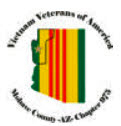 December 2020To: All VVA MembersSubject: 2020 VVA Chapter #975 calendar of meetings and events.I hope this letter finds you in good health and that all is well with you and yours. If this is not the case, please let me know if our Chapter can provide you with assistance or referrals. The next event on our schedule is the December 14th Christmas “Potluck.” Meeting. The start time is 11:00 AM and the location is the Sunridge Assisted Living Center, 839 Landon Dr, Bullhead City, AZ. Call Casey Farrell, President of the AVVA Chapter#975 at 928-293-5260 should you want to bring a food item, as she has the list of items needed. All present will be afforded the opportunity to win a drawing worth $150 and a 3-day 2 night stay in beautiful Laughlin.If you are looking for a place to make a yearend charitable donation, I can think of no place better that our Chapter. Checks should be made out to VVA 975 and sent to us at P.O. Box 184, Kingman, AZ 86402. Call me at 928-716-3001 should you have any questions on making a donation. Yes, we are a tax-deductible veterans’ organization and a receipt can be provided at your request.Our “Joe Bibish” VSO office and Vet Center office are now located at 315 Oak St, Kingman Please call 928-377-1101 for a VSO appointment and 928-565-7785 for the Vet Center.
Our website is www.vva975.vet
The website will be a great resource for you and you may want to use it as your default Home page. I am looking for a volunteer to review and update the website as needed. Email president@vva975.vet to state your eager willingness to fill this positionLike it or not the world has changed and email is now an accepted and well used way of communication. I would APPRECIATE your email address sent to president@vva975.vet so I can quickly send out relevant information for your information..Volunteers are always needed and we can match your availability and skills to fill a need. Opportunities go from Vet Court Mentors to drivers and just checking in on a homebound veteran.       Election of officers will be in March at our Annual Meeting in Bullhead City. I urge you to consider taking a position. Up for grabs are President, 1st Vice President, 2nd Vice President, Secretary, Treasurer and 5 Board of Directors positions. Our current Secretary has stated that he will not run again. Training for all newly elected members will be provided as needed. OVEROur tentative schedule follows, and you might want to place it on your refrigerator.The following is the schedule of meetings and events for 2020. Items of note:All dates and events are subject to change.All Board of Directors meetings will be held on the same date as the meetings held in Lake Havasu City with a 5 p.m. start time (denoted by * in the date box).In accordance with our Constitution and Bylaws, elections are held in even numbered years, with the exception of vacant offices. There will be an election in 2020 at the March 26th meeting to fill all positions.April and November meetings have been moved up one week due to the River Run and Thanksgiving.The June and August meetings are “dark” and no meetings will be held in those months.The July meeting is a Summer Picnic Pot Luck and will be held on a Saturday.The December meeting is on a Saturday and is a Christmas Pot Luck. Many of our members are experiencing health issues and I ask that you keep them in your thoughts and prayers.“Welcome Home”Pat FarrellPat FarrellPresident, Chapter 975Month/Date 2018Event Description/LocationSubject to change- please verify at www.vva975.vetJanuary 9-12Baloonfest LHC- volunteers needed. To volunteer text Fabian 928-846-9006.January 23Meeting 6 p.m. Kingman Location will be noted on the websiteFebruary 8-9Winterfest LHC- volunteers needed. To volunteer text Fabian 928-846-9006.February 27 *Meeting 6 p.m. LHC Knights of Columbus, 186 London Bridge Rd.March 26Annual Meeting Election of Officers BHC Sunridge 839 Landon Dr.March 29Vietnam Veterans Day with various events in Kingman, LHC and BHCApril 16Meeting 6 p.m. Kingman Location will be noted on the websiteApril 23-26River Run/Kingman- volunteers needed. Call Pat at 928-716-3001.May 2Fun Run Kingman - volunteers needed. Call Pat at 928-716-3001.May 22 *Meeting 6 p.m. LHC Knights of Columbus, 186 London Bridge Rd.May 25Memorial Service Kingman Veterans Memorial ParkJuly (Date to be determined)Summer Picnic Hualapai Mountain Park- KingmanSeptember(Dates not published)Mohave County Fair Kingman - volunteers needed Call Pat at 928-716-3001.September 24Meeting BHC Sunridge 839 Landon Dr.October PendingAgent Orange Town Hall. Location pending.October 22Meeting 6 p.m. Kingman Location will be noted on the websiteNovember Parades BHC and Kingman dates pending. LHC will be November 11.November 19 *Meeting 6 p.m. LHC Knights of Columbus, 186 London Bridge Rd.December 12Christmas Potluck Meeting BHC Sunridge, 839 Landon Dr.